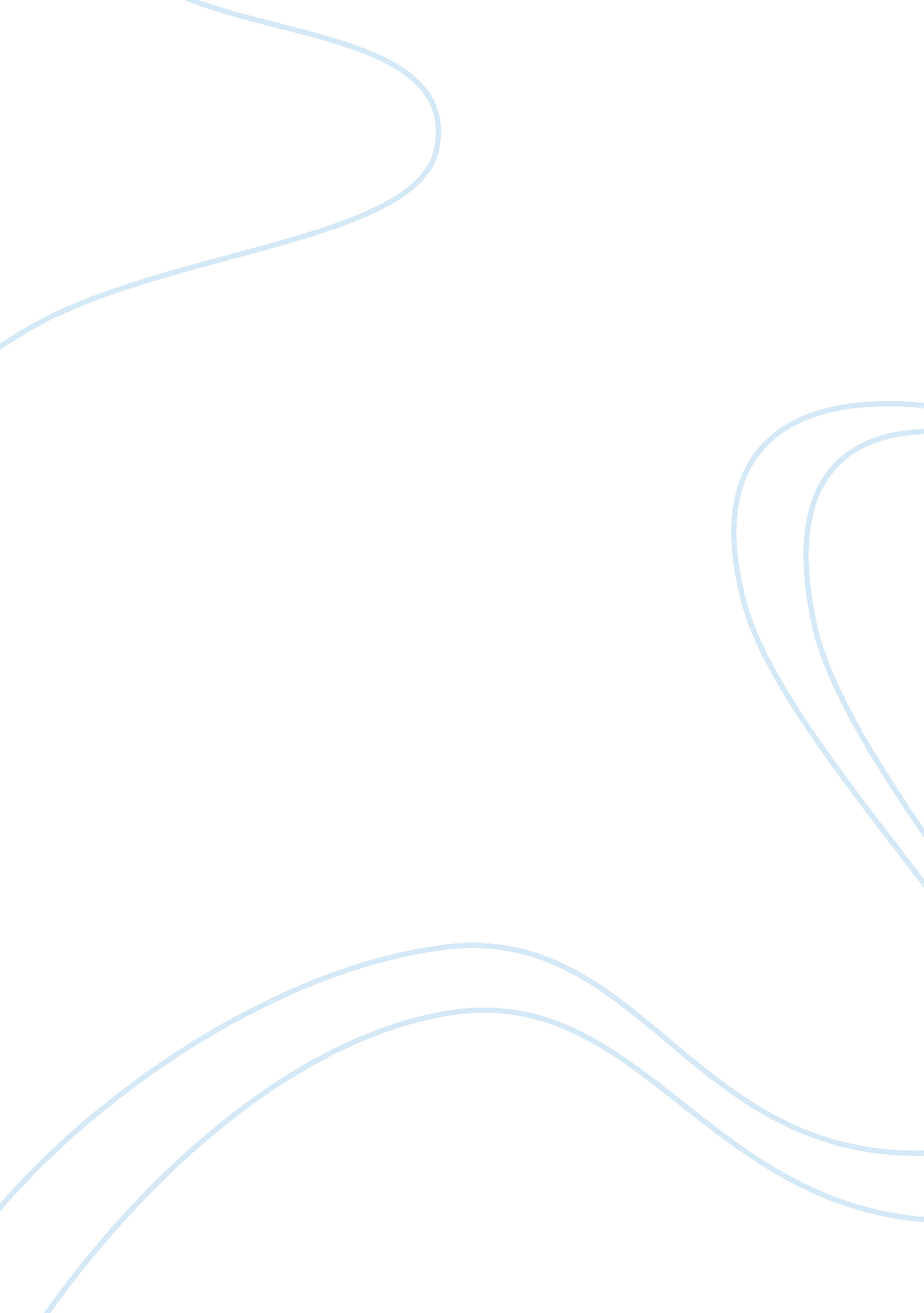 Managerial roles and responsibilitiesBusiness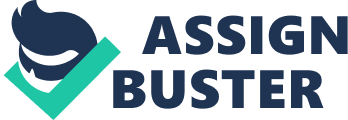 Managerial Roles and Responsibilities The Chief Information Officer The chief information officer in health care delivery deals with not only the planning, but also a number of other responsibilities. A CIO is a very important person in any organization, and more so in the healthcare system. The healthcare system is a very dynamic area and has been experiencing impressive growth. This has been accelerated by the innovations in the information and technology sector. Technological advancement has widened the scope of responsibilities of a CIO in the healthcare system considerably. 
The CIO of a healthcare delivery provides advice to the other senior managers on which information technology material should be acquired. It is their responsibility to ensure that there is an effective flow of information in the healthcare system. They must, therefore, ensure that the equipment and design are efficient enough. A healthcare delivery CIO must be innovative and be able to design and implement the innovation process. This way, they can influence the other healthcare executives (Ball et al. (2013). When the CIO is innovative, the rest will have to follow suit in order to produce good results. 
A healthcare CIO has the responsibility to oversee the handling of all the data in the healthcare delivery system. This is a huge responsibility considering there is a lot of data to handle in this sector. This includes the medical care data, patient self-service applications as well as other medical uses around the hospital. CIOs are, therefore, required to work together with other stakeholders in order to be successful. Ball, et al. (2013) insist that a CIO takes into account the management of the population health, ensuring that all patients are taken care of appropriately and also in the individual level where each patient experiences an improved service delivery through IT. Additionally, A the CIO ensures that there is a reduction readmission procedure where real-time data is incorporated. 
Reference 
Ball M., Weaver C., Kiel J., Simborg D., Douglas J., Albright J. (2013). Healthcare Information Management Systems: Cases, Strategies, and Solutions. Springer Science & Business Media. 